BEZPŁATNE PROGRAMY PROFILAKTYCZNE REALIZOWANE PRZEZ SPZZOZ W OSTROWI MAZOWIECKIEJ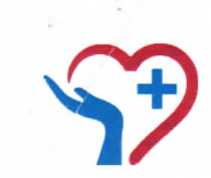 PROGRAM PROFILAKTYKI RAKA SZYJKI MACICYBadania skierowane dla pań w wieku 25-59 lat, ubezpieczone w Narodowym Funduszu Zdrowia, które w ciągu ostatnich 3 lat nie miały wykonanego badania cytologicznego. Nie jest wymagane skierowanie. Badania wykonywane są w:Poradni Ginekologiczno-Położniczej w Ostrowi Mazowieckiej ul. Duboisa 68tel. do rejestracji 29 746 21 48Poradni Ginekologiczno-Położniczej w Małkini Górnej ul. Biegańskiego 3 tel. do rejestracji 509 899 137PROGRAM PROFILAKTYKI GRUŹLICYrealizowany jest w Powiatowej Przychodni Zdrowia w Ostrowi Mazowieckiej ul.Okrzei 8przez pielęgniarki POZ wobec osób zadeklarowanych na ich listę.Program adresowany jest do osób dorosłych, nie posiadających w dotychczasowym wywiadzie rozpoznanej gruźlicy, w tym - w szczególności:osób, które miały bezpośredni kontakt z osobami z już rozpoznaną gruźlicą lub.osób, u których stwierdza się przynajmniej jedną z następujących okoliczności usposabiających: bezrobotny, niepełnosprawny, obciążony długotrwałą chorobą, obciążony problemem alkoholowym i/lub narkomanią, bezdomny;W ramach programu pielęgniarka POZ przeprowadza ankietę w celu wstępnej oceny stanu zagrożenia gruźlicą płuc oraz skierowania do dalszej diagnostyki i leczenia w poradni Gruźlicy i Chorób Płuc.PROFILATYKA ZMNIEJSZA RYZYKO ZACHOROWANIA,
PRZECIWDZIAŁA POWSTANIU CHOROBY
A WYKRYTA WE WCZESNYM STADIUM POZWALA PODJĄĆ
WŁAŚCIWE LECZENIE I NIE POZWALA NA JEJ DALSZY ROZWÓJ
MOŻE PROWADZIĆ DO JEJ WYLECZENIAKORZYSTAJMY Z PROGRAMÓW PROFILAKTYCZNYCH
DBAJMY O WŁASNE ZDROWIEDYREKCJA SPZZOZOpracowała: Sekcja Kontraktowania i Organizacji Świadczeń SPZZOZ w Ostrowi Mazowieckiej